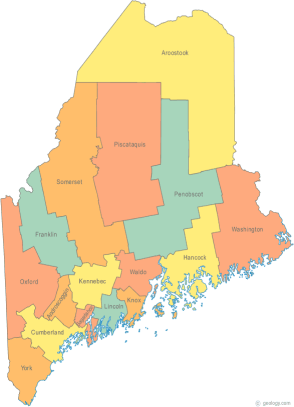 A Special Meeting of the Ad Hoc Governance Committee will be held from 12:00-1:00 pm via Tanberg Conferencing System.Maine Continuum of Care (MCOC) AgendaMarch 20, 2014   1:00 pm to 3:00 pm -  Presque Isle High School ,CTE unit-  Bangor Public Library, 145 Harlow Street, Bangor -  Farmington Public Library, 117Academy Street, Farmington-  Maine State Library, 230 State Street, Augusta-  Portland Public Library, 5 Monument Square, Portland A Special Meeting of the Ad Hoc Governance Committee will be held from 12:00-1:00 pm via Tanberg Conferencing System.Maine Continuum of Care (MCOC) AgendaMarch 20, 2014   1:00 pm to 3:00 pm -  Presque Isle High School ,CTE unit-  Bangor Public Library, 145 Harlow Street, Bangor -  Farmington Public Library, 117Academy Street, Farmington-  Maine State Library, 230 State Street, Augusta-  Portland Public Library, 5 Monument Square, Portland A Special Meeting of the Ad Hoc Governance Committee will be held from 12:00-1:00 pm via Tanberg Conferencing System.Maine Continuum of Care (MCOC) AgendaMarch 20, 2014   1:00 pm to 3:00 pm -  Presque Isle High School ,CTE unit-  Bangor Public Library, 145 Harlow Street, Bangor -  Farmington Public Library, 117Academy Street, Farmington-  Maine State Library, 230 State Street, Augusta-  Portland Public Library, 5 Monument Square, Portland ---Agenda Items------Agenda Items------Agenda Items------Agenda Items---Member IntroductionsMember IntroductionsAllReview/Approval of minutesReview/Approval of minutesAllTandberg Conference Sites on Maine Homeless Planning SiteDo we need additional locations?Tandberg Conference Sites on Maine Homeless Planning SiteDo we need additional locations?AllAnnual Point-in-Time, Housing Inventory, and Unmet NeedsAnnual Point-in-Time, Housing Inventory, and Unmet NeedsCoC Meeting Process and Operations (tabled from 2-20-14)CoC Meeting Process and Operations (tabled from 2-20-14)Committees of MCOC       Schedules, Chairs, Members, MinutesCommittees of MCOC       Schedules, Chairs, Members, Minutessee MaineHousing Support to Maine CoC and MCOC Committee Membership for 2014Steering CommitteeSteering CommitteeHMIS Advisory CommitteeHMIS Advisory CommitteeProject Committee Project Committee Scoring CommitteeScoring CommitteeResource CommitteeResource CommitteeData CommitteeData CommitteeAd Hoc Governance CommitteeAd Hoc Governance CommitteePolicy CommitteePolicy CommitteeStatewide Homeless CouncilStatewide Homeless CouncilWes & Cullen ReallocationReallocationWork Plan UpdatesWork Plan UpdatesAny Other BusinessAny Other BusinessNext Meeting-April 17, 2014 1pm to 3pmNext Meeting-April 17, 2014 1pm to 3pmPlease bring all e-mailed material to the meeting. Contact stibbitts@mainehousing.org  for more information.Please bring all e-mailed material to the meeting. Contact stibbitts@mainehousing.org  for more information.Please bring all e-mailed material to the meeting. Contact stibbitts@mainehousing.org  for more information.Please bring all e-mailed material to the meeting. Contact stibbitts@mainehousing.org  for more information.